TERMO DE APROVAÇÃO E DE RESPONSABILIDADE – PDSE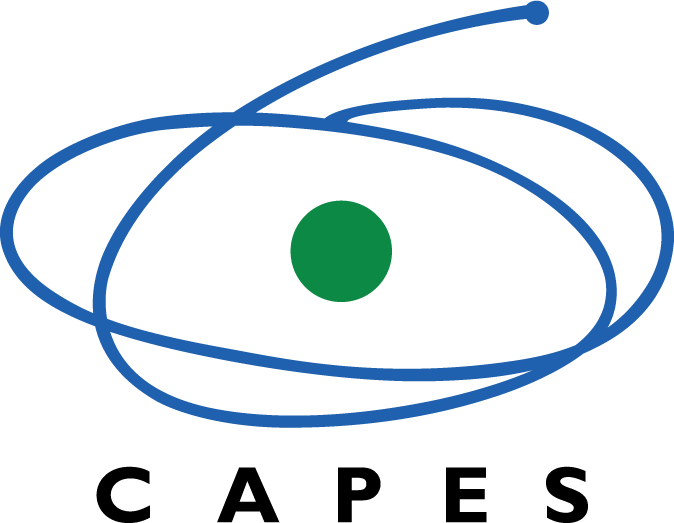 Coordenação de Aperfeiçoamento de Pessoal de Nível Superior – CAPESSBN, Quadra 02, Lote 06, Bloco L70.040-020     Brasília – DFPelo presente termo eu, (nome), de nacionalidade (brasileira ou estrangeira), residente e domiciliado em (endereço residencial), na cidade de (cidade-Estado), portador do CPF (número), orientador da tese de (nome do aluno) em programa de Doutorado na (instituição de ensino superior brasileira), aprovo o plano e o cronograma de atividades a serem realizadas pelo orientando (nome do aluno), na (Instituição Exterior), no período de (mês/ano) a (mês/ano), como parte dos estudos que desenvolve no Brasil sobre o tema (título do projeto de tese).Assumo o compromisso de manter a orientação e o acompanhamento do estudante, durante o período de realização do estágio no exterior, em conjunto com o coorientador da instituição estrangeira, na condução das atividades propostas no plano e cronograma ora aprovados, envidando esforços para que o estudante apresente o empenho desejado, visando tornar proveitosas as atividades desenvolvidas no exterior, que serão avaliadas por meio de relatórios periódicos.Caso o estudante obtenha bolsa da CAPES, assumo também a responsabilidade de realçar a relevância de atendimento pelo doutorando dos compromissos e obrigações assumidos quando da assinatura de termo próprio perante essa agência, à época da implementação dos benefícios.Pelo presente termo eu, (nome), de nacionalidade (brasileira ou estrangeira), residente e domiciliado em (endereço residencial), na cidade de (cidade-Estado), portador do CPF (número), orientador da tese de (nome do aluno) em programa de Doutorado na (instituição de ensino superior brasileira), aprovo o plano e o cronograma de atividades a serem realizadas pelo orientando (nome do aluno), na (Instituição Exterior), no período de (mês/ano) a (mês/ano), como parte dos estudos que desenvolve no Brasil sobre o tema (título do projeto de tese).Assumo o compromisso de manter a orientação e o acompanhamento do estudante, durante o período de realização do estágio no exterior, em conjunto com o coorientador da instituição estrangeira, na condução das atividades propostas no plano e cronograma ora aprovados, envidando esforços para que o estudante apresente o empenho desejado, visando tornar proveitosas as atividades desenvolvidas no exterior, que serão avaliadas por meio de relatórios periódicos.Caso o estudante obtenha bolsa da CAPES, assumo também a responsabilidade de realçar a relevância de atendimento pelo doutorando dos compromissos e obrigações assumidos quando da assinatura de termo próprio perante essa agência, à época da implementação dos benefícios.Pelo presente termo eu, (nome), de nacionalidade (brasileira ou estrangeira), residente e domiciliado em (endereço residencial), na cidade de (cidade-Estado), portador do CPF (número), orientador da tese de (nome do aluno) em programa de Doutorado na (instituição de ensino superior brasileira), aprovo o plano e o cronograma de atividades a serem realizadas pelo orientando (nome do aluno), na (Instituição Exterior), no período de (mês/ano) a (mês/ano), como parte dos estudos que desenvolve no Brasil sobre o tema (título do projeto de tese).Assumo o compromisso de manter a orientação e o acompanhamento do estudante, durante o período de realização do estágio no exterior, em conjunto com o coorientador da instituição estrangeira, na condução das atividades propostas no plano e cronograma ora aprovados, envidando esforços para que o estudante apresente o empenho desejado, visando tornar proveitosas as atividades desenvolvidas no exterior, que serão avaliadas por meio de relatórios periódicos.Caso o estudante obtenha bolsa da CAPES, assumo também a responsabilidade de realçar a relevância de atendimento pelo doutorando dos compromissos e obrigações assumidos quando da assinatura de termo próprio perante essa agência, à época da implementação dos benefícios.Local: _____________Data: ___/___/____Assinatura do(a)orientador(a):    _______________________